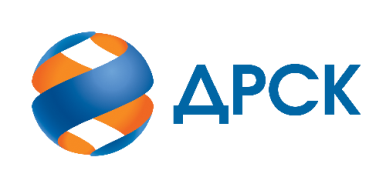 Акционерное Общество«Дальневосточная распределительная сетевая компания»ПРОТОКОЛ № 262/УР-ВПзаседания Закупочной комиссии по аукциону в электронной форме с участием только субъектов МСП на право заключения договора на выполнение работ «Ремонт ВЛ-10 кВ Ф-2 ПС Иннокентьевка, Ф-11 ПС Набережная, Ф-1 ПС Ленинское, Ф-2 ПС Хвойная, ВЛ-6 кВ Ф-21 ПС Новорайчиха» (лот № 2201-РЕМ-РЕМ ПРОД-2020-ДРСК повторно)СПОСОБ И ПРЕДМЕТ ЗАКУПКИ: аукцион в электронной форме с участием только субъектов МСП на право заключения договора на выполнение работ «Ремонт ВЛ-10 кВ Ф-2 ПС Иннокентьевка, Ф-11 ПС Набережная, Ф-1 ПС Ленинское, Ф-2 ПС Хвойная, ВЛ-6 кВ Ф-21 ПС Новорайчиха» (лот № 2201-РЕМ-РЕМ ПРОД-2020-ДРСК повторно).КОЛИЧЕСТВО ПОДАННЫХ ЗАЯВОК НА УЧАСТИЕ В ЗАКУПКЕ: 5 (пять) заявок.КОЛИЧЕСТВО ОТКЛОНЕННЫХ ЗАЯВОК: 1 (одна) заявок.ВОПРОСЫ, ВЫНОСИМЫЕ НА РАССМОТРЕНИЕ ЗАКУПОЧНОЙ КОМИССИИ: О рассмотрении результатов ценовых предложений Участников О признании заявок соответствующими условиям Документации о закупке по результатам рассмотрения ценовых предложений УчастниковО ранжировке заявокО выборе победителя закупкиРЕШИЛИ:По вопросу № 1Признать объем полученной информации достаточным для принятия решения.Принять к рассмотрению ценовые предложения следующих участников:По вопросу № 2Признать ценовые предложения следующих Участников:297652/ ООО "АСЭСС", 298405/ ООО "ПОДРЯДЧИК ДВ", 298542/ ООО "ЭНЕРГОСПЕЦСТРОЙ"соответствующими условиям Документации о закупке и принять их к дальнейшему рассмотрению.По вопросу № 3Утвердить ранжировку заявок:По вопросу № 4Признать Победителем закупки Участника, занявшего 1 (первое) место в ранжировке по степени предпочтительности для Заказчика: ООО "ЭНЕРГОСПЕЦСТРОЙ" г. Зея с ценой заявки не более 12 636 785,00 руб. без учета НДС. Условия оплаты: Платежи в размере 100% (ста процентов) от стоимости Работ выплачиваются в течение 15 (пятнадцати) рабочих дней с даты подписания Сторонами документов, указанных в пункте 4.1 Договора, на основании счёта, выставленного Подрядчиком, и с учетом пункта 3.5.2 Договора. Срок выполнения работ: февраль - декабрь 2020 г. Гарантия на своевременное и качественное выполнение работ, а также на устранение дефектов, возникших по вине Подрядчика, составляет 24 месяца с момента приемки выполненных работ. Настоящая заявка имеет правовой статус оферты и действует вплоть до истечения срока, отведенного на заключение Договора, но не менее, чем в течение 90 (девяноста) календарных дней с даты окончания срока подачи заявок (20.11.2019).Инициатору договора обеспечить подписание договора с Победителем не ранее чем через 10 (десять) календарных дней и не позднее 20 (двадцати) календарных дней после официального размещения итогового протокола по результатам закупки.Победителю закупки в срок не позднее 3 (трех) рабочих дней с даты официального размещения итогового протокола по результатам закупки обеспечить направление по адресу, указанному в Документации о закупке, информацию о цепочке собственников, включая бенефициаров (в том числе конечных), по форме и с приложением подтверждающихСекретарь Закупочной комиссии 1 уровня  		                                        М.Г.ЕлисееваКоваленко О.В.(416-2) 397-242г.  Благовещенск24 января 2020 г.№ п/пДата и время регистрации заявкиИдентификационный номер Участника17.12.2019 07:5229632319.12.2019 10:0629765219.12.2019 08:0729840519.12.2019 09:4229854219.12.2019 10:18298594№п/пДата и время регистрации заявкиИдентификационный номер УчастникаЦеновое предложение без НДС19.12.2019 10:06297652/ ООО "АСЭСС", 675014, Российская Федерация, Амурская область, г.Благовещенск, 50 лет Октября ул, 228, ИНН 2801063599, КПП 280101001, ОГРН 102280052782614 120 375,0019.12.2019 08:07298405/ ООО "ПОДРЯДЧИК ДВ", 675018, Российская Федерация, ОБЛ АМУРСКАЯ, Г БЛАГОВЕЩЕНСК, - МОХОВАЯ ПАДЬ, ТЕР ЛИТЕР, ДОМ 2, КВАРТИРА 46, ИНН 2801209946, КПП 280101001, ОГРН 115280100611513 513 325,0019.12.2019 09:42298542/ ООО "ЭНЕРГОСПЕЦСТРОЙ", 676244, ОБЛ АМУРСКАЯ, Г ЗЕЯ, ПЕР ПРОМЫШЛЕННЫЙ, ВЛАДЕНИЕ 1, ИНН 2815015490, КПП 281501001, ОГРН 114281500028312 636 785,00Место в ранжировке (порядковый № заявки)Дата и время регистрации заявкиНаименование Участника и/или идентификационный номерИтоговая цена заявки, 
руб. без НДС Возможность применения приоритета в соответствии с 925-ПП1 место (заявка 298542)19.12.2019 09:42ООО "ЭНЕРГОСПЕЦСТРОЙ", 676244, ОБЛ АМУРСКАЯ, Г ЗЕЯ, ПЕР ПРОМЫШЛЕННЫЙ, ВЛАДЕНИЕ 1, ИНН 2815015490, КПП 281501001, ОГРН 114281500028312 636 785,00нет2 место(заявка 298405)19.12.2019 08:07ООО "ПОДРЯДЧИК ДВ", 675018, Российская Федерация, ОБЛ АМУРСКАЯ, Г БЛАГОВЕЩЕНСК, - МОХОВАЯ ПАДЬ, ТЕР ЛИТЕР, ДОМ 2, КВАРТИРА 46, ИНН 2801209946, КПП 280101001, ОГРН 115280100611513 513 325,00нет1 место (заявка 297652)19.12.2019 10:06ООО "АСЭСС", 675014, Российская Федерация, Амурская область, г.Благовещенск, 50 лет Октября ул, 228, ИНН 2801063599, КПП 280101001, ОГРН 102280052782614 120 375,00нет